Муниципальное бюджетное общеобразовательное учреждение средняя общеобразовательная школа № 2 города Тихорецка муниципального образования Тихорецкий район имени полного кавалера Ордена Славы Василия Семеновича ШахраяКраевой конкурс школьных команд«Система работы образовательной организации по реализациидуховно-нравственного образования и воспитания«Вера, надежда, любовь в жизни А. Невского» в 2021 году     Номинация: «Лучшая школьная команда Краснодарского края по реализации духовно-нравственного образования и воспитания в 1-4 классах общеобразовательных организаций»Медийный проект: «Воевода земли Российской». Образ святого благоверного князя Александра Невского в живописи и иконографии Команда МБОУ СОШ № 2 г. Тихорецка «Благое слово»2021 г.Паспорт конкурсной работы Структура методического описания системы работыПояснительная записка      Название работы: медийный проект: «Воевода земли Российской». Образ святого благоверного князя Александра Невского в живописи и иконографииКак интересно рассказать обучающимся о личности и подвигах святого благоверного князя Александра Невского? Каким образом привлечь современных ценителей IT -технологий к произведениям искусства?Как объединить историю, классику и стремительно изменяющийся информационный мир?Лучшее решение —           это медийный проект, сочетающий в себе разные формы передачи информации, возможности ее интерпретации и реализации.       «XIII век был периодом самого ужасного потрясения для Руси. С востока на нее нахлынули монголы с бесчисленными полчищами покоренных татарских племен, разорили, обезлюдили большую часть Руси и поработили остаток народонаселения; с северо-запада угрожало ей немецкое племя под знаменем западного католичества. Задачею политического деятеля того времени было поставить Русь по возможности в такие отношения к разным врагам, при которых она могла удержать свое существование. Человек, который принял на себя эту задачу и положил твердое основание на будущие времена дальнейшему исполнению этой задачи, по справедливости может назваться истинным представителем своего века. Таким является в русской истории князь Александр Ярославич Невский». (Костомаров Н. И. Русская история в жизнеописаниях ее главнейших деятелей, вып. I, СПб., 1873, с. 152.)     В юбилейный год празднования 800-летия со дня рождения святого благоверного князя Александра Невского, эти слова знаменитого российского историка Костомарова Николая Ивановича наилучшим образом подтверждают актуальность детального изучения личности Александра Невского, ее значения в становлении и развитии нашего государства. Одним из вариантов знакомства, изучения личности святого благоверного князя могут стать произведения искусства.       Цель проекта – раскрыть личность святого благоверного князя Александра Невского посредством приобщения обучающихся к изобразительному искусству (живопись, иконография).       Особенность проекта- использование технологии закодированной информации(QR-кода)         Возрастная группа - обучающиеся всех ступеней образовательной системы, учителя предметники      QR – это сокращение от Quick Response, что означает «быстрый отклик». Чаще всего представляет из себя черно-белый квадрат, в который закодирована информация различного содержания (ссылки на сайты, звуковая информация, текстовая и т.д.) Прочитать QR-код возможно с помощью устройства с камерой (если она поддерживает чтение таких кодов) и программы для считывания информации (если в устройство не встроено чтение такого рода кодов).          Поскольку ни одно изображение князя не дошло до наших дней, каждый художник, пишущий его, ориентировался на свой образ военачальника и заступника Руси.В проекте использованы работы Ф. А. Моллера, Н. К. Рериха, Г. И. Семирадского, В. Н. Маслова, Ю. П. Пантюхина, П. Д. Корина, П. В. Рыженко, В. М. Васнецова, М. В. Нестерова, изображения из «Большой государевой книги» 1672 года, «Лицевого летописного свода» XVI век, работы и иконы неизвестных авторов. Рядом с изображением помещен QR-код, в котором закодирована текстовая информация: название картины, Ф.И.О художника, год написания, место хранения, ссылка на доп. информацию о предметах, событиях, лицах, изображенных на картине.   Изображения поделены на блоки по двум принципам: 1.	Хронологический принцип2.	Тематический принципВыделены 10 блоков:1.	Изображения из «Лицевого летописного свода»2.	Изображения из «Царского титулярника или Большой Государевой книги»3.	Невская битва4.	Ледовое побоище5.	 Восточное направление внешней политики6.	Западное направление внешней политики7.	Иконография8.	Мозаика9.	Триптихи10. Агитационный образ Александра Невского в период Великой Отечественной войны (1941-1945 годы)         Произведения искусства, представленные в блоках можно использовать на уроках истории, изобразительного искусства, литературы, основ религиозной культуры и светской этики, во внеурочной деятельности как самостоятельные работы или материал для дальнейшего исследования обучающимися. Описание системы работы образовательной организации по реализации духовно-нравственного образования и воспитания«Вопрос духовно-нравственного воспитания детей является одной из ключевых проблем, стоящих перед каждым родителем, обществом и государством в целом». Духовно-нравственное воспитание - ключевое требование ФГОС. Духовно-нравственное развитие и воспитание учащихся являются первостепенной задачей современной образовательной системы и представляют собой важный компонент социального заказа для образования. Эти и другие хорошо известные нам фразы звучат сегодня в официальных документах и обсуждаются на образовательных площадках различных уровней. Поскольку наша школа имеет статус опорной в этом направлении деятельности, то мы смело утверждаем: «Духовно-нравственное воспитание – приоритетное направление воспитательной работы школы».            Вот уже более двадцати лет наша страна решает вопрос, нужно ли преподавать религиозную культуру в школе. И до окончательного решения этого вопроса еще очень и очень далеко. Причин этого - множество. Безусловно, главная - духовная. Самые трудные вопросы жизни - это вопросы духовные.        Первый и главный вопрос - зачем изучать религиозную культуру? Ответ прост. Он состоит в том, что религиозная культура является основой содержания духовно-нравственного воспитания. Как и в других направлениях воспитания, духовно-нравственное воспитание имеет свое оптимальное содержание. И если для умственного воспитания оптимальным является наука; для эстетического - искусство, то для духовно-нравственного воспитания - религиозная культура.                            Конечно, из этого вовсе не следует, что духовно-нравственное воспитание должно строиться исключительно на религиозной культуре, - это базовая культура. Как и в других направлениях воспитания, которые помимо базовой культуры, включают в себя самые разные виды культур, так и духовно-нравственное воспитание, помимо базовой религиозной культуры, должно включать множество компонентов: национальные и культурные ценности, ценности художественной и народной культуры, искусства и науки. Послушание родителям, уважение к старшим, благодарность, трудолюбие, скромность, терпение, щедрость не являются сугубо христианскими добродетелями. Эти и другие добрые качества культивировались в разных традициях. Эту сумму добродетелей можно найти во «всемирной копилке нравственности». Над этим не хотят трудиться родители в своем большинстве. Уже выросло целое поколение потерянных детей, чьи родители в 90-х переквалифицировались из учителей в продавцов, уехали на заработки, спились, развелись... Потерянные некогда дети сами стали родителями. Мы с Вами видим второе поколение «потерянных», «потерянные в квадрате». И вот они - «свободные», «современные» родители, знающие всё о своих правах, ведут детей в школу. Детей, которых они сделали своими идолами. Они служат им, угождают им. Этих родителей крайне сложно, но настолько же необходимо делать нашими союзниками! Сегодня родительские собрания должны быть так же насыщены воспитательным и иллюстративным материалом, как уроки и классные часы. Сейчас на родительских собраниях и в личных беседах учителя пытаются «достучаться», донести до мам и пап, что нужно заниматься собою и детьми. Собою, потому что яблоко от яблони далеко не катится. А детьми, потому что их, брошенных, подберут злые дяди с разрушительной идеологией и неизвестно, чем это закончится.            В связи с этим хочу подчеркнуть, что задача духовно - нравственного воспитания подрастающего поколения не просто крайне сложна. Она выполнима только в случае, если в этом будут заинтересованы не только учителя, преподающие предмет ОПК и ОРКСЭ, но и весь педагогический коллектив во главе с администрацией школы. Один, как известно, в поле не воин. Учителям необходима поддержка священника, но без активного участия заместителя директора по воспитательной работе, педагога-психолога, учителей предметников и ВСЕХ классных руководителей качественно эту работу организовать невозможно. 	В нашей школе ведется большая работа в области духовно-нравственного воспитания в сотрудничестве с настоятелем храма Иоанна Русского протоиереем Андреем Дашевским.            Задачи школы, как опорного образовательного учреждения: •	   Создание необходимых условий для формирования у обучающихся представлений о вере, духовности, религиозной жизни человека.•	 Формирование нравственного поведения школьников на примере духовно-нравственных традиций и ценностей отечественной культуры, нравственного оценочного суждения явлений окружающей действительности с учетом православных традиций и системы христианских ценностей;•	 Воспитание принципов здорового образа жизни, гражданской ответственности и патриотизма в рамках реализации Концепции духовно-нравственного воспитания обучающихся   В сентябре 2019 г. школа вошла в число пилотных образовательных организаций, реализующих проект «Час духовности». Введение этого проекта привнесло важные изменения в деятельность и нашего коллектива. Организационные задачи классного руководителя трансформировались в методические, в задачи самообразования. Ведь по традиции подобные беседы проводились только священниками и учителями ОПК и ОРКСЭ в присутствии классных руководителей. В течение сентября велась активная работа по формированию готовности педагогов к введению пилотного проекта «Час духовности».Классными руководителями изучались методические рекомендации и материалы методического пособия «Кубань. Традиция. Культура».  В течение года с кл. руководителями, которые обращались за помощью к учителям ОПК и ОРКСЭ и отцу Андрею, обсуждалась тематика и содержание «Часов духовности», совместно со священником – куратором протоиереем Андреем ДашевскимНа сегодняшний день выработана оптимальная модель проведения «Часа духовности, выбраны эффективные методы и формы работы. Методические рекомендациигосударственного бюджетного образовательного учреждениядополнительного профессионального образования «Институт развитияобразования» Краснодарского края по проведению в образовательныхорганизациях Краснодарского края внеклассного мероприятия«Час духовности»Предлагаемые формы общения с обучающимся: урок-общение, урок-дискуссия, урок-диспут, пресс-конференция, урок-экскурсия, (экскурсия в храм с целью знакомства со строением и убранством храма, а так же правилами поведения в нем, церковными обрядами, осуществления беседы со священнослужителями о духовных ценностях, экскурсия в учреждения культуры и др.), урок-викторина, литературная гостиная, киноклубпросмотры видеофильмов духовно-нравственной тематики с последующим разбором сюжета фильма, встреча с интересным человеком, эстафета полезных дел, устный журнал, живая газета, сюжетные игры, организация выставок и другие интерактивные формы.Предлагаемые методики: методики учебного сотрудничества (варианты работы в парах, группах, в параллелях), методика моделирования жизненных ситуаций, приемы технологии РКМ (развития критического мышления): приемы стадии вызова: верные и неверные утверждения («верите ли вы»), ключевые слова, кластеры, дневники и бортовые журналы, приемы проведения рефлексии, стратегия «РАФТ», ранжирование, пирамида приоритетов, стратегия IDEAL.    Периодичность - 1 раз в месяц в рамках Уроков Мужества (3 и 4 неделя месяца) в зависимости от занятости священника-куратора.       Тематика мероприятий разработана в соответствии Методическими рекомендациями отдела религиозного образования и катехизации Екатеринодарской епархии с использованием методических пособий «Вера. Надежда. Любовь».            По решению администрации классными руководителями в течение учебного года должны быть пополнены тематические папки, в которых содержатся материалы проведенных Часов духовности, собственные разработки и фотографии мероприятий.      К сожалению, в современном мире часто людьми руководят эгоизм и расчёт, нравственные грани добра и зла размыты, человек как будто пребывает в духовной спячке. И порой любить ближнего, сострадать ему, то есть переживать чужую боль, как свою, сейчас многим надо учиться. Учиться у святых отцов Православия, у прославленных русских классиков. Их произведения сквозь призму Православия рассматривались в нашей школе на уроках курса «Православие и литература» в 10-11 классах под руководством опытного и неравнодушного учителя Ирины Владимировны Душенко. В 2020 году реализация этого курса ЗАВЕРШИЛАСЬ.           В 2020-2021 учебном году 311 обучающихся 4-11 классов приняли участие в Общероссийской олимпиаде школьников по основам православной культуры. Число участников каждый год остается стабильным. В прошлом году участниками муниципального тура стали 22 школьника, пятеро получили дипломы призеров. В 2019-2020 учебном году Призером регионального (финального) тура стала Калейник Элизабет, 11 класс. Помимо диплома 3 степени финального тура она получила Диплом РСОШ по профильному предмету «История».Так как Основы православной культуры в большей части изучаются на занятиях внеурочной деятельности, мотивация обучающихся к овладению знаний по данному направлению остается на среднем уровне. «Основы православной культуры» - курс культурологический, нацеленный на «формирование первоначальных представлений о традиционных религиях, их роли в культуре истории и современности России», поэтому глубоких религиоведческих знаний школьники не получают. Закономерно, что высокие результаты на региональном уровне немногочисленны. Но, стабильно один из участников получает диплом призера финального тура олимпиады и диплом РСОШ. (10 доп. баллов)В прошлом учебном году учебном году значительно увеличилось количество участников Всероссийской интеллектуальной олимпиады «Наше наследие». В школьном туре олимпиады ОВИО приняли участие 377 человек из 5-11 классов, 322 человека из 1-4 классов. 	По итогам муниципального тура олимпиады «Наше наследие» 8 участников стали обладателями дипломов призеров в личном зачете.        Формирование нравственных качеств, способности к духовному развитию, реализация творческого потенциала школьника невозможна без включения в активную творческую деятельность. С этой целью учителя ОПК, начальных классов, литературы, изобразительного искусства активно привлекают своих воспитанников к участию в творческих конкурсах.        До введения в Краснодарском крае режима «Повышенная готовность» в нашей школе 2 года подряд проводилась районной интеллектуальной игры знатоков православной культуры «Зерно истины», для обучающихся 5-6 классов из семи образовательных учреждений района: МБОУ гимназии №6, МБОУ гимназии № 8, МБОУ СОШ № 2, МБОУ СОШ № 4, МБОУ СОШ № 33 ст. Архангельской, МБОУ СОШ №39 ст. Юго-Северной и МБОУ СОШ №18 пос. Паркового. Вопросы игры были посвящены темам года. По мнению участников, интеллектуальный конкурс знатоков православной культуры не только повышает интерес к изучению ОПК, но и способствует формированию навыков эффективного командного взаимодействия школьников.         Несмотря на все трудности, продолжалась реализация творческого долгосрочного проекта «Православный месяцеслов», в котором задействованы учителя начальной школы, реализующие курс внеурочной деятельности «Школьный театр». Театрализованные представления и литературно-музыкальные композиции дети готовят вместе с родителями под руководством классного руководителя и учителя музыки. В итоге реализации проекта ребята и их родители знакомятся с историей и традициями православных праздников. Важнейшим направлением взаимодействия школы и Свято-Успенского храма является просветительская работа с родителями.   Эффективной формой работы с родителями является православный родительский лекторий. В прошлом учебном году согласно плану работы протоиереем Андреем Дашевским проводились беседы с родителями по вопросам духовно-нравственного воспитания школьников. По итогам собраний родители сделали выбор модуля курса ОРКСЭ. В следующем учебном году все четвертые классы в рамках курса ОРКСЭ будут изучать модуль ОПК.              01.06.2021-15.06.2021 учителем начальных классов и ОРКСЭ Бедюх Д. А.   была организована работа летней площадки по основам православной культуры «Преображение» для обучающихся 3 «Г» класса. Слова известного русского философа И. А. Ильина являются кредом деятельности нашей образовательной организации: «Русский учитель должен, прежде всего, продумать и прочувствовать до конца свою великую национальную задачу. Он не специалист по ликвидации безграмотности, а воспитатель русских детей. Он должен знать и понимать, что дело не только в развитии наблюдения, рассудка и памяти, а в пробуждении и укреплении духовности в детях» ...  Дополнительные материалы и приложенияПрезентация: https://disk.yandex.ru/d/XDEWjgyaXaXz8w 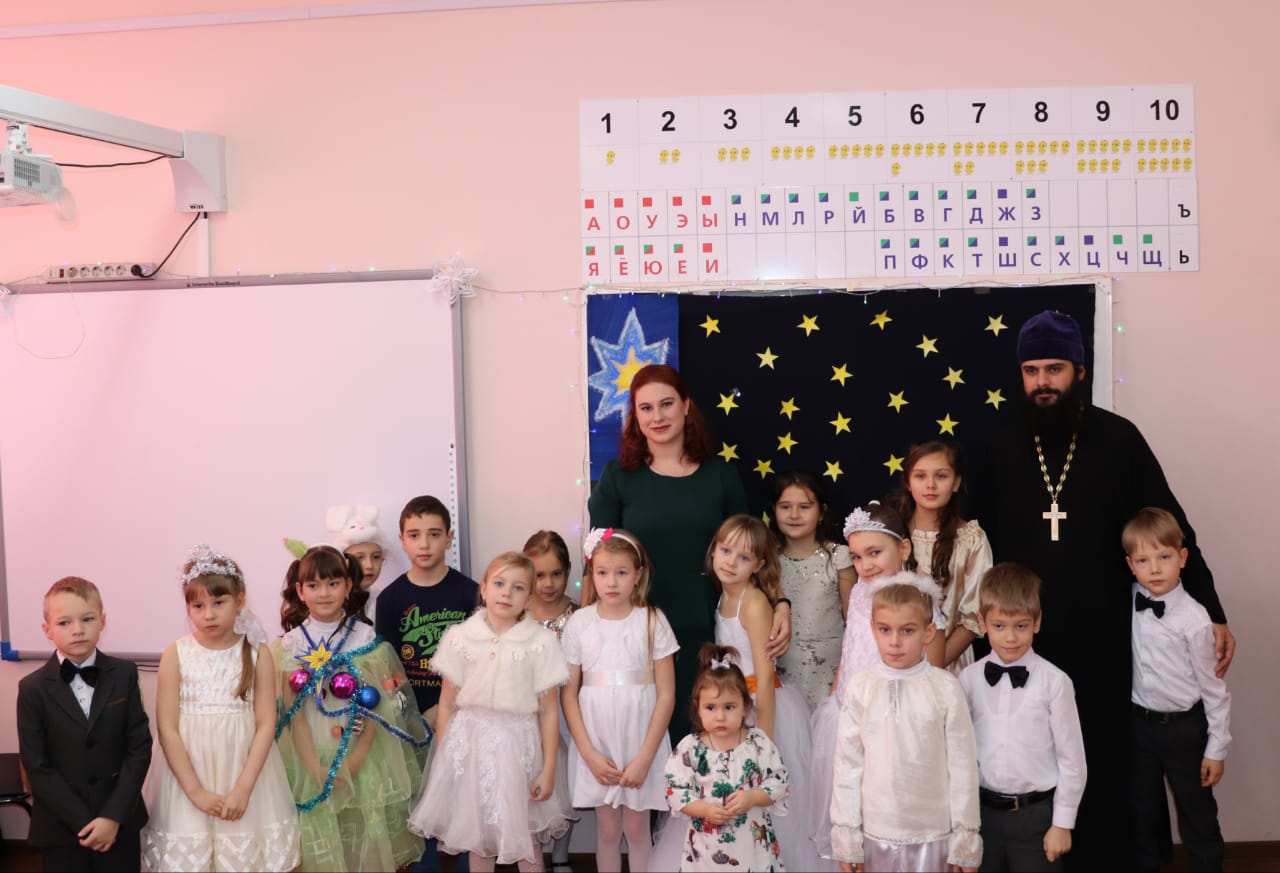 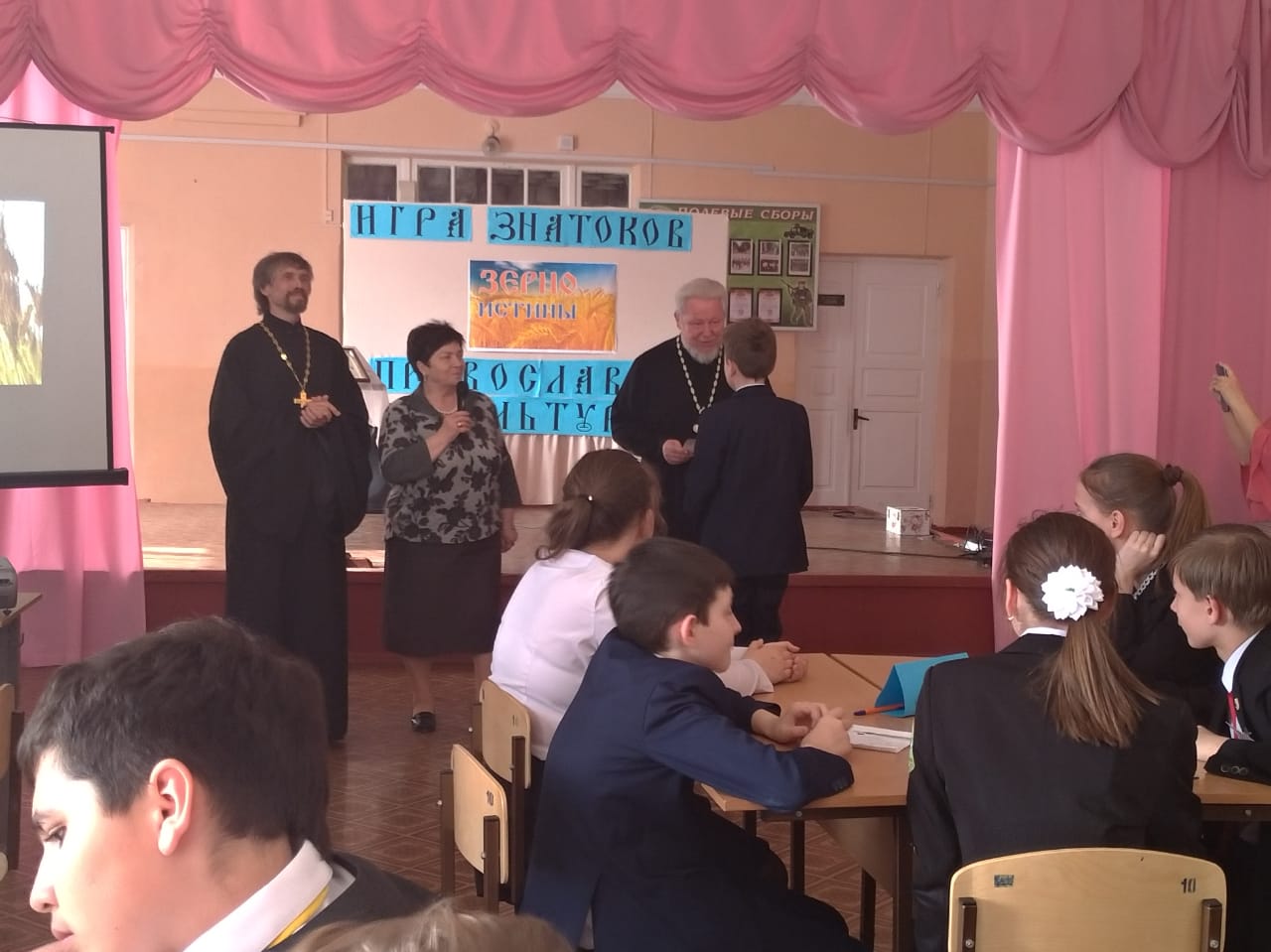 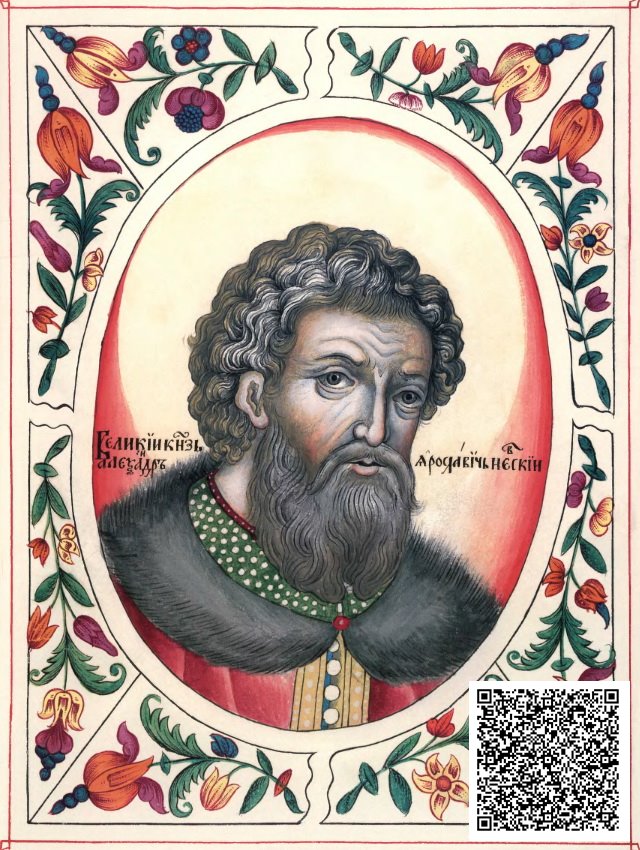 Название конкурсной работыМедийный проект: «Воевода земли Российской»Образ святого благоверного князя Александра Невского в живописи и иконографииАвтор/ы (ФИО - полностью) с указанием должности Бедюх Дарья Андреевна, учитель начальных классов, ОПК и ОРКСЭЛюлюк Юлия Владимировна, учитель начальных классовСухенко Надежда Евгеньевна, учитель начальных классов, ОПКШкола – полное и краткое наименованиеМБОУ СОШ № 2 г. Тихорецка. Муниципальное бюджетное общеобразовательное учреждение средняя общеобразовательная школа № 2 города Тихорецка муниципального образования Тихорецкий район имени полного кавалера Ордена Славы Василия Семеновича ШахраяАдрес, номер телефона, электронная почта ОО 352121, Краснодарский край, Тихорецкий р-н, г. Тихорецк, площадь Шевченко, 2 	8(86196)5-65-89, school2tih@mail.ru Ссылка https://www.youtube.com/watch?v=dRQY01w4XJ8 